Укупан број запослених 238 836 (30. септембар 2012.)Према подацима статистике рада, укупан број запослених у септембру 2012. године је 238 836 што је у односу на септембар 2011. године, више за 0,4% а у односу на март 2012 више за 0,6%. Број предузетника и запослених код предузетника у септембру 2012. године је у односу на март 2012. мањи за 3,8%. Посматрано по подручјима дјелатности до повећања броја запослених у септембру у односу на март 2012. године дошло је у подручјима: Пословање некретнинама 4,5%, Здравство и социјални рад 3,2%, Државна управа и Остале услужне дјелатности 2,6%, Пољопривреда, лов и шумарство 2,5%, Вађење руде и камена 2,3%, Производња и снабдјевање електричном енергијом 1,7%, Грађевинарство 1,6%, Прерађивачка индустрија 1%.До смањења броја запослених дошло је у подручјима: Угоститељство 3,1%, Трговина 1,7% и Саобраћај, складиштење и комуникације 0,6%.Просјечна нето плата у новембру 819 КМНајвиша просјечна нето плата у подручју Финансијско посредовање 1 314 КМ, најнижа у подручју Угоститељство 567 КМ.Просјечна мјесечна нето плата запослених у Републици Српској, исплаћена у новембру 2012. године износи 819 КМ, а просјечна мјесечна бруто плата 1 351 КМ. Просјечна нето плата исплаћена у новембруу 2012. године у односу на октобар 2012. године већа је номинално за 0,2% а реално за 0,4%. У односу на просјечну нето плату у 2011. години, просјечна нето плата у новембру 2012. године већа је номинално за 1,2%, а реално мања за 1,5%. У новембру 2012. године у односу на исти мјесец прошле године просјечна нето плата номинално је већа за 0,8% док је реално мања за 1,2%.Највиша просјечна нето плата у новембру 2012. године, посматрано по подручјима дјелатности, исплаћена је у подручју Финансијско посредовање и износи 1 314 КМ, а најнижа у подручју Угоститељство 567 КМ.У новембру 2012. године, у односу на октобар 2012. године, највећи номинални раст нето плате забиљежен је у подручјима Здравствени и социјални рад и Пословање некретнинама 2,6%, Грађевинарство 2,5%, Финансијско посредовање 1,1%, Прерађивачка индустрија 1,0%, док је номинално нижа плата у подручјима Вађење руде и камена 6,2%, Пољопривреда, лов и шумарство за 1,3%, Саобраћај складиштење и комуникације 0,8%, Државна управа и одбрана, обавезно социјално осигурање 0,5%.                                                        Графикон 1. Просјечнe нето платe запослених по мјесецима Мјесечна инфлација у новембру 2012. године -0,2% Годишња инфлација (новембар 2012/новембар 2011.) 2,0%Цијене производа и услуга, које се користе за личну потрошњу у Републици Српској, мјерене индексом потрошачких цијена, у новембру 2012. године у односу на октобар 2012. године, у просјеку су ниже за 0,2%. Овакаво кретање цијена резултат је појефтињења свих врста горива за 2,9% што је узроковало пад цијена у одјељку Превоз за 1,6%.Забиљежен је раст код 4 од укупно 12 одјељака. Највећи раст цијена у новембру забиљежен је у одјељцима Становање и Алкохолна пића и дуван.У одјељку Становање забиљежен је раст цијена 0,5% усљед повећања цијене огревног дрвета за 2,5%.У одјељку Алкохолна пића и дуван забиљежен је раст цијена 0,2% усљед повећања цијена вина за 0,8%, жестоких пића за 0,4% и поскупљења Walter Wolf цигарета.И одјељак Храна и безалкохолна пића биљежи раст цијена 0,1%. Иако су у групи Храна цијене у просјеку остале непромјењене дошло је до повећања цијена појединих производа као што је свињска маст 11,2%, сосови (сенф, кечап, мајонеза) 5,0%, кукурузно брашно 4,8%, јестиво уље 4,4%, кокошија јаја 2,0%, мед 2,0%, маргарин 1,9%, свињетина 1,7%, затим конзервисана и прерађена риба 0,7%, као и свјежа и смрзнута риба 0,4%, свјеже млијеко 0,4%, поврће 0,3%, пилетина 0,2%, јогурт 0,1%. У групи Безалкохолних пића цијене су у просјеку више за 0,6% због више цијене кафе за 1,3%, као и чаја и газираних безалкохолних пића за 0,5%.И одјељак Здравство биљежи раст цијена 0,1% због виших цијена фармацеутских производа за 0,1%.У одјељцима Комуникације, Рекреација и култура, Образовање и Ресторани и хотели цијене су у просјеку остале исте.Одјељак Намјештај и покућство биљежи пад цијена 0,4% због нижих цијена производа за чишћење и одржавање куће за 1,2%.У одјељку Остала добра и услуге  забиљежен је пад цијена 0,1% усљед нижих цијена дезодоранса, лакова за косу, фарбе за косу за 0,6% као и осталих производа за личну хигијену (тоалетни папир, хигијенски улошци, пелене за једнократну употребу и сл.) за 0,2%.Цијене производа и услуга, који се користе за личну потрошњу у Републици Српској, у новембру 2012. године у односу на исти мјесец 2011. године, више су у просјеку за 2,0%.Посматрано по одјељцима намјене потрошње, у новембру 2012. године у односу на новембар 2011. године, највиши раст забиљежен је код одјељка Алкохолна пића и дуван за 9,9%, затим слиједе индекси одјељака: Комуникације за 4,3%, Превоз за 3,1%, Храна и безалкохолна пића за 2,5%, Образовање за 0,9%, Остала добра и услуге за 0,9%, Становање за 0,6%, Здравство за 0,5%, Рекрација и култура за 0,1%. Индекс одјељка Ресторани и хотели у просјеку је остао непромјењен. Индекс одјељка Намјештај и покућство нижи је за 0,5%, док је индекс одјељка Одјећа и обућа нижи за 3,7%.Цијене произвођача индустријских производа (XI 2012/X 2012) у просјеку ниже 0,2%Цијенe произвођачa индустријских производа у новембру 2012. године у односу на октобар 2012. године у просјеку су ниже за 0,2%, у односу на новембар 2011. године више су за 0,9% и у односу на децембар 2011. године више су за 1,2%.Посматрано по намјени потрошње, у новембру 2012. године у односу на октобар 2012. године цијене капиталних прозвода у просјеку су више за 0,3%, цијене интермедијарних производа за 0,1% цијене енергије у просјеку су ниже за 0,4%, цијене нетрајних производа за широку потрошњу за 0,2%, док су цијене трајних производа за широку потрошњу у просјеку остале на истом нивоу.Цијене интермедијарних производа, посматрано по намјени потрошње, у новембру 2012. године у односу на новембар 2011. године, у просјеку су више за 1,8%, цијене енергије за 0,4%, цијене трајних производа за широку потрошњу за 0,3%, цијене нетрајних производа за широку потрошњу за 0,2%, док су цијене капиталних прозвода у просјеку ниже за 0,3%.Посматрано по подручјима индустријске производње (PRODCOM), цијене подручја подручја (Ц) вађење руда и камена у новембру 2012. године у односу на октобар 2012. године у просјеку су ниже за 1,1%, цијене подручја (Д) прерађивачка индустрија за 0,1% док су цијене подручја (Е) производња и снабдијевање електричном енергијом, гасом и водом у просјеку остале на истом нивоу.У новембру 2012. године, у односу на новембар 2011. године, цијене подручjа Прерађивачка индустрија  у просјеку су више за 1,3%, цијене подручја Вађење руда и камена за 0,8% и цијене подручја Производња и снабдијевање електричном енергијом, гасом и водом су у просјеку остале на истом нивоу.Индекс индустријске производње (XI 2012/ 2011.) већи 2,4%Индекс запослених у индустрији (XI 2012/ 2011.) мањи 2,3%Индустријска производња остварена у новембру 2012. године у односу на претходни мјесец текуће године мања је за 1,4%, у односу на исти мјесец прошле године мања је за 5,5%, док је у односу на просјечну мјесечну производњу из 2011. године већа за 2,4%.Индустријска производња остварена у периоду јануар - новембар 2012. године у односу на исти период прошле године мања је за 4,5%. У истом периоду у подручју Вађење руда и камена забиљежена је негативна стопа промјене од 3,2%, у подручју Прерађивачка индустрија негативна стопа промјене од 4,5% и у подручју Производња и снабдијевање електричном енергијом негативна стопа промјене од 5,1%. Посматрано по економској намјени индустријских производа у периоду јануар – новембар 2012. године у односу на исти период прошле године забиљежена је негативна стопа промјене интермедијарних производа од 7,2%, енергије од 5,4% и нетрајних производа од 4,3%, док је код капиталних производа забиљежена позитивна стопа промјене од 15,7% и код трајних производа позитивна стопа промјене од 1,8%.Број запослених у индустрији у новембру 2012. године у односу на октобар 2012. године мањи је за 0,8%.Укупан број запослених у индустрији у периоду јануар - новембар 2012. године у поређењу са истим периодом прошле године мањи је за 1,6%, при чему је у подручју Вађење руда и камена забиљежен пад од 1,6% и у подручју Прерађивачка индустрија пад од 2,1%, док је у подручју Производња и снабдијевање електричном енергијом забиљежен раст броја запослених од 1,7%.Покривеност увоза извозом (у периоду I–XI 2012.) 53,1% Извоз (I-XI 2012/I-XI 2011.) смањен 4,8%У новембру 2012. године, остварен је извоз у вриједности 209 милиона КМ и увоз у вриједности од 337 милиона КМ.У оквиру укупно остварене робне размјене Републике Српске са иностранством у новембру ове године, проценат покривености увоза извозом износио је 62%.У периоду јануар - новембар  2012. године остварен је извоз у вриједности од 2 милијарде 244 милиона КМ, што је за 4,8% мање у односу на исти период претходне године. Увоз је, у истом периоду, износио 4 милијарде 223 милиона КМ, што је за 2,5% више у односу на исти период претходне године.Проценат покривености увоза извозом за првих десет мјесеци текуће године износио је 53,1%, док је спољнотрговински робни дефицит износио милијарду и 979 милиона КМ.У погледу географске дистрибуције робне размјене Републикe Српскe са иностранством, у периоду јануар - новембар  2012. године, највише се извозило у Италију и то у вриједности од 391 милиона КМ, односно 17,4%, те у Србију, у вриједности од 349 милиона КМ, односно 15,6% од укупног оствареног извоза.У истом периоду, највише се увозило из Русије и то у вриједности од милијарду и 164 милиона КМ, односно 27,6% и из Србије, у вриједности од 712 милиона КМ, односно 16,9% од укупно оствареног увоза.Посматрано по групама производа, у периоду јануар  - новембар  2012. године, највеће учешће у извозу остварују нафтна уља и уља добијена од битуменозних минерала (осим сирових) са укупном вриједношћу од 272 милиона КМ, што износи 12,1% од укупног извоза, док највеће учешће у увозу остварује нафта и уља добијена од битуменозних минерала (сирова), са укупном вриједношћу од милијарду и 196 милиона КМ, што износи 28,3% од укупног увоза.Графикон 2. Извоз и увоз по мјесецима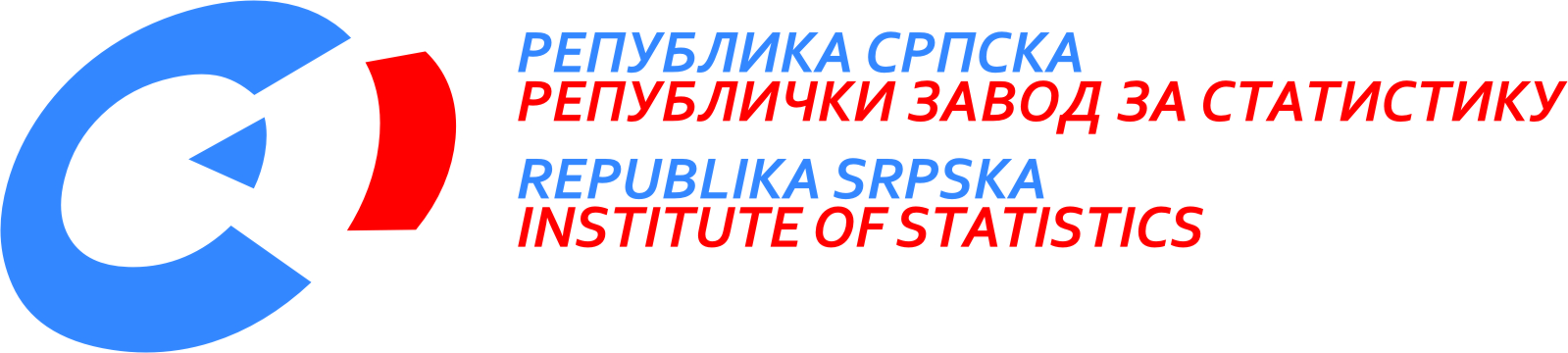 24. децембар 2012.   12/12  децембар 2012. годинеСАОПШТЕЊЕ ЗА МЕДИЈЕМАТЕРИЈАЛ ПРИПРЕМИЛИ: Статистика рада Владимир Копривицаvladimir.koprivica@rzs.rs.baСтатистика цијена Биљана ТешићBiljana.tesic@rzs.rs.baЈасминка Милићjasminka.milic@rzs.rs.baСтатистика индустрије и рударства Мирјана Бандурmirjana.bandur@rzs.rs.ba Статистика спољне трговине мр Сања Стојчевић Увалићsanja.stojcevic@rzs.rs.baОБЈАШЊЕЊА ПОЈМОВА - просјекСаопштење припремило одјељење публикацијаВладан Сибиновић, начелник одјељењаИздаје Републички завод за статистику,Република Српска, Бања Лука, Вељка Млађеновића 12дДр Радмила Чичковић, директор ЗаводаСаопштење је објављено на Интернету, на адреси: www.rzs.rs.baтел. +387 51 332 700; E-mail: stat@rzs.rs.baПриликом коришћења података обавезно навести извор